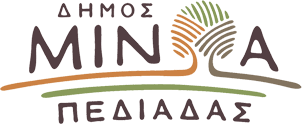 Αρκαλοχώρι, 01/02/2024Προς: ΜΜΕΔΕΛΤΙΟ ΤΥΠΟΥΕθιμοτυπική επίσκεψη του Δημάρχου Μινώα Πεδιάδας Βασίλη Κεγκέρογλου στον Αστυνομικό Διευθυντή Ηρακλείου, Γιάννη ΑμαργιαννιτάκηΜε τον Αστυνομικό Διευθυντή Ηρακλείου Γιάννη Αμαργιαννιτάκη, συναντήθηκε το πρωί της Πέμπτης, ο Δήμαρχος Μινώα Πεδιάδας Βασίλης Κεγκέρογλου. Ο Δήμαρχος ευχήθηκε στο νέο Αστυνομικό Διευθυντή καλή δύναμη και επιτυχία στα νέα του καθήκοντα, επισημαίνοντας τη σπουδαιότητα της αποστολής και του έργου της Ελληνικής Αστυνομίας στην κοινωνία.Κατά τη διάρκεια της συνάντησης τους συζήτησαν και θεσμικά, ζητήματα που άπτονται της πρόληψης και καταστολής κάθε είδους παραβατικότητας καθώς και την εδραίωση του αισθήματος ασφάλειας των πολιτών στο Δήμο Μινώα Πεδιάδας.Ο Δήμαρχος αναφέρθηκε στη στενή συνεργασία που έχει και θα συνεχίσει να έχει η Δημοτική Αρχή, τόσο με το Αστυνομικό Τμήμα Αρκαλοχωρίου όσο και με τον Αστυνομικό Σταθμό Καστελλίου, στηρίζοντας τα αιτήματα τους σε θέματα στελέχωσης και ενίσχυσης σε υλικοτεχνικό εξοπλισμό.Ο Δήμαρχος Βασίλης Κεγκέρογλου υπογράμμισε: "Συζητήσαμε με το νέο Αστυνομικό Διευθυντή για τις προσπάθειες που καταβάλλει η Αστυνομία για την ασφάλεια του πολίτη και την αστυνόμευση του Δήμου, παρά την έλλειψη προσωπικού και μέσων. Σε ό,τι αφορά την ενίσχυση του Αστυνομικού Τμήματος Αρκαλοχωρίου και του Αστυνομικού Σταθμού Καστελλίου μάλιστα γνωστοποιήθηκε στον κ. Αμαργιανιτάκη, η ανάγκη ενός αυτοκινήτου μέσω της προμήθειας που πρόκειται να γίνει από την Περιφέρεια Κρήτης. Επίσης, του εξέφρασα την πρόθεση μας να συνεργαστούμε με εταιρία security για τη φύλαξη κάποιων χώρων αλλά και της δημοτικής περιουσίας, τονίζοντας ότι και σε αυτή την περίπτωση, θέλουμε τη συνεργασία της αστυνομίας".Ο νέος Αστυνομικός Διευθυντής Ηρακλείου, ευχαρίστησε τον Δήμαρχο για την επίσκεψη, του ευχήθηκε καλή θητεία ενώ εκφράστηκε θετικά απέναντι στα ζητήματα που του έθεσε.